Rafał Niburski						  Szczecin, 13.03.2018 r.radny Rady MiastaZapytanieWnoszę o naprawę chodnika (uzupełnienie ubytków w kostce) na ul. Łokietka (odcinek pomiędzy ul. Kopernika a ul. Bogusława).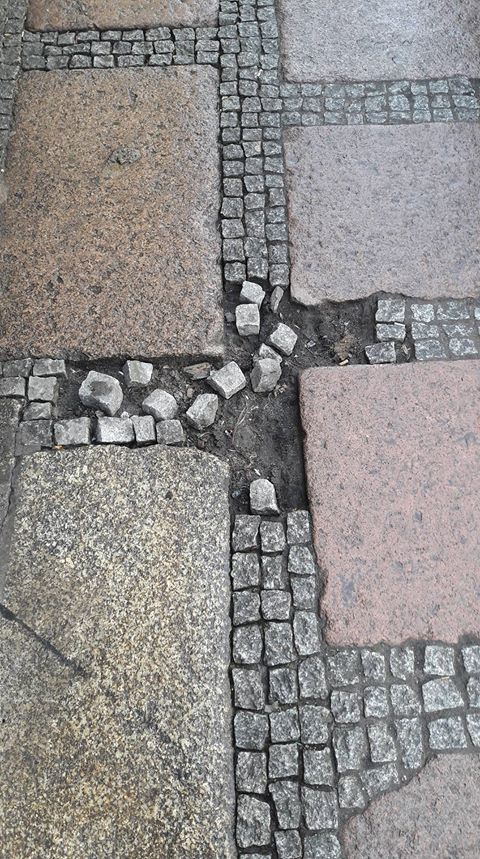 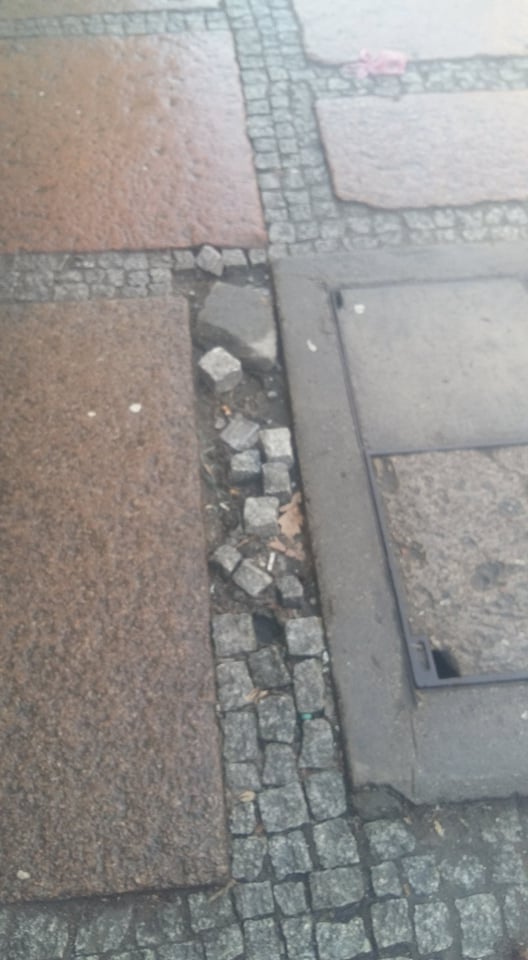 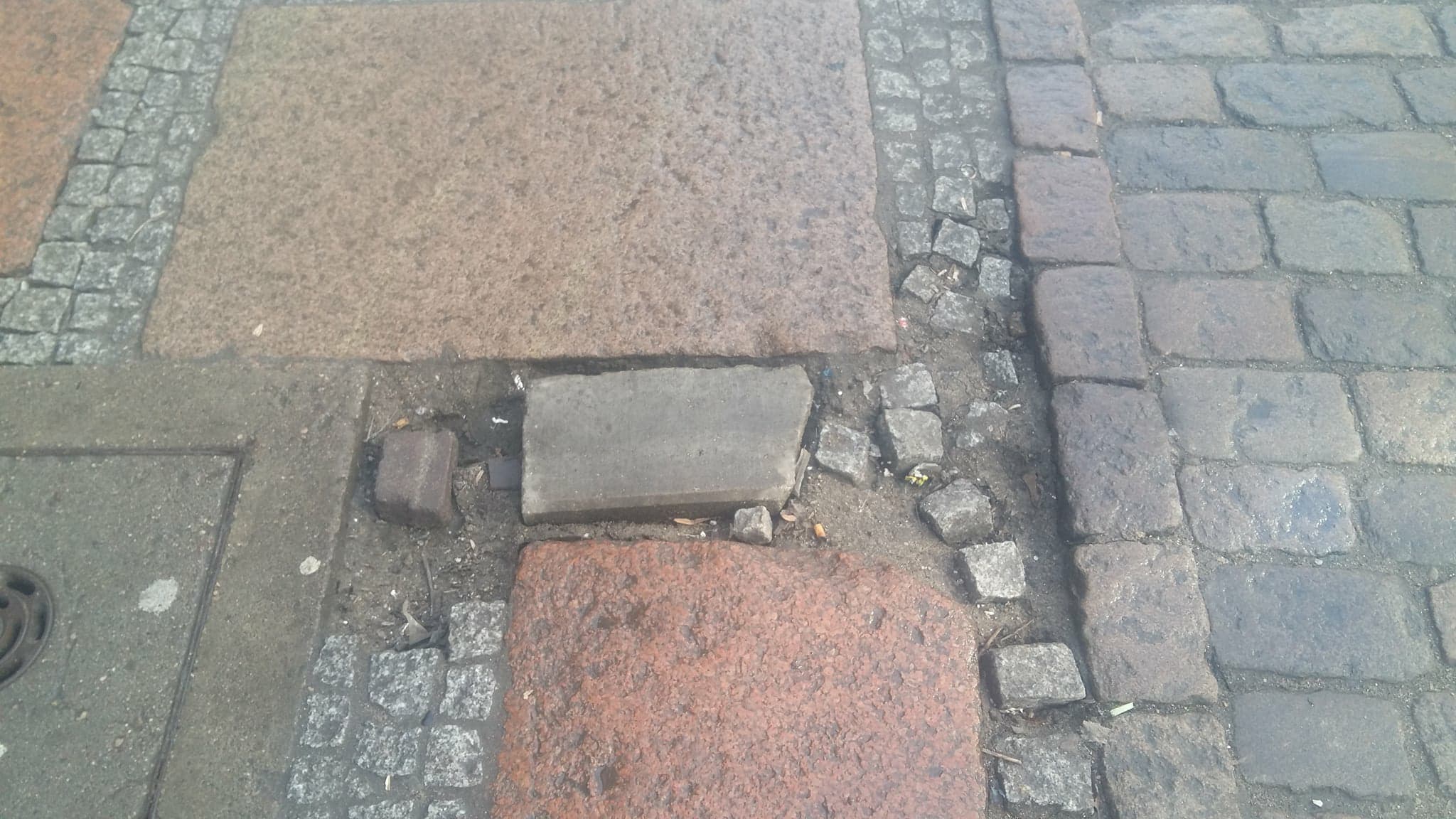 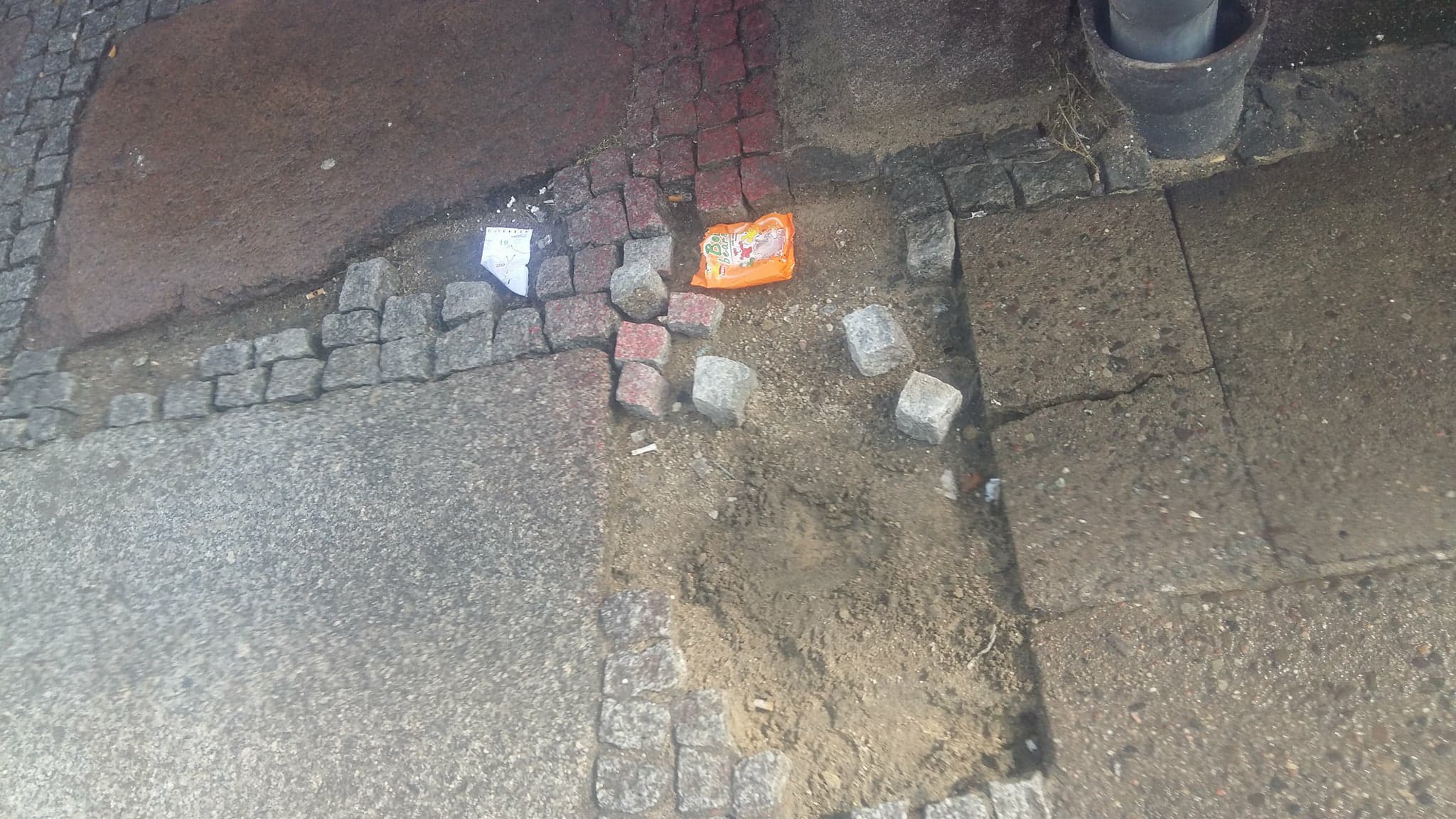 